Resultado da Tomada de PreçosNº20221907S0023HEMUO Instituto de Gestão e Humanização – IGH, entidade de direito privado e sem fins lucrativos, classificado comoOrganização Social, vem tornar público o Resultado da Tomada de Preço, com a finalidade de adquirir bens, insumos ouserviços para o HMI - Hospital Estadual Materno-Infantil Dr. Jurandir do Nascimento, com endereço à Av. Perimetral, s/n,Qd. 37, Lt. 14, sala 01, Setor Coimbra, Goiânia/GO, CEP: 74.530-020.CNPJDESCRIÇÃOQTDVALOR UNITR$ SUB TOTALANNA KAROLINNENASCIMENTO EIRELI: CNPJ:PARECER GENETICISTA - PACIENTE: RN DE JELLYTEIXEIRA DE OLIVEIRA1R$1.000,00 R$1.000,0028.461.892/0001-47Total:R$1.000,00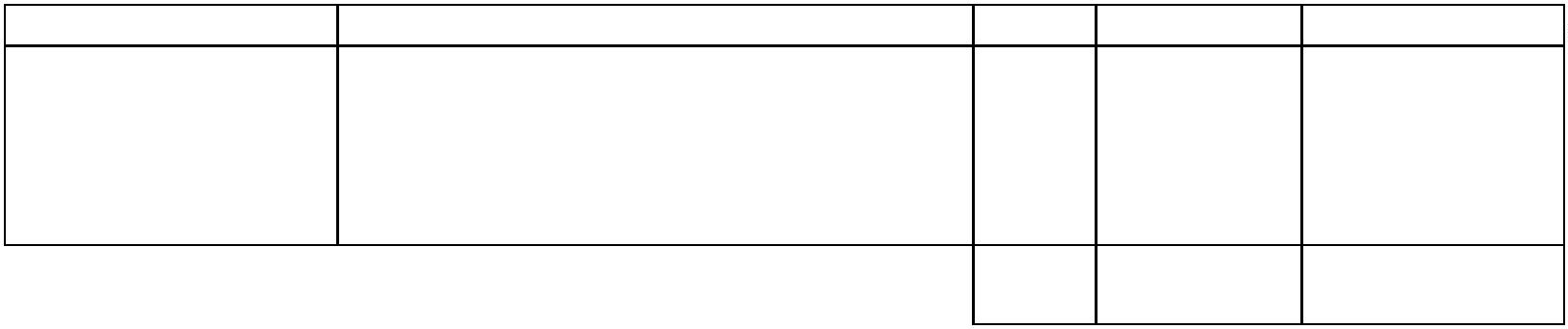 